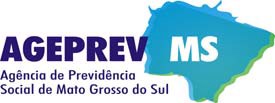 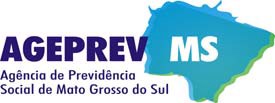 Venho mui  respeitosamente  requerer a  Aposentadoria  por  Incapacidade  Permanente  do (a)  servidor (a) ______________________________________________________________________________________,(Nome completo do servidor)Matrícula n. ___________________, inscrito(a) no CPF n. __________________________, ocupante do cargo de_______________________________________________________________________________, lotado(a) no(a) _________________________________________________________________________, por ter sido considerado incapaz permanentemente pela Perícia Médica Previdenciária.Nestes termos, pede deferimento.________________________________________________________,______   _____/_____/__________                                          CIDADE                                                                                 UF                              DATA_________________________________________________________________ASSINATURA TITULAR DO RH_____________________MATRÍCULA DO TITULARDADOS ATUALIZADOS PARA CONTATODADOS ATUALIZADOS PARA CONTATODADOS ATUALIZADOS PARA CONTATODADOS ATUALIZADOS PARA CONTATODADOS ATUALIZADOS PARA CONTATODADOS ATUALIZADOS PARA CONTATODADOS ATUALIZADOS PARA CONTATODADOS ATUALIZADOS PARA CONTATODADOS ATUALIZADOS PARA CONTATOCEPNº LogradouroNº LogradouroLogradouroCidadeUFe-MailNº Telefone Celular com DDDNº Telefone Celular com DDDOutro Telefone com DDDOutro Telefone com DDD